                                          АДМИНИСТРАЦИЯТЕСОВСКОГО СЕЛЬСКОГО ПОСЕЛЕНИЯНОВОДУГИНСКОГО РАЙОНА СМОЛЕНСКОЙ ОБЛАСТИП О С Т А Н О В Л Е Н И Еот  29 декабря 2017 года   № 72В соответствии с Федеральным законом от 06.10.2003 г № 131-ФЗ «Об общих принципах организации местного самоуправления в Российской Федерации, постановлением Администрации Тесовского сельского поселения Новодугинского района Смоленской области от 11.09.2017 № 57 «Об утверждении Положения о  порядке ведения реестра и учета  муниципального имущества  Тесовского сельского  поселения Новодугинского района Смоленской области»Администрация Тесовского сельского поселения Новодугинского района Смоленской области   п о с т а н о в л я е т:Утвердить Реестр муниципального имущества Тесовского сельского  поселения Новодугинского района Смоленской области по состоянию на 01.01.2018 по форме согласно Приложению № 2, утвержденной постановлением Администрации Тесовского сельского поселения Новодугинского района Смоленской области   от 11.09.2017 № 57 «Об утверждении Положения о  порядке ведения Реестра и учета  муниципального имущества  Тесовского сельского  поселения Новодугинского района Смоленской области»  (Реестр прилагается).Настоящее решение вступает в силу с момента его принятия и распространяется на правоотношения, возникшие с 1 января 2018 года.Глава муниципального образованияТесовское сельское поселениеНоводугинского районаСмоленской области                                                                  А.И. СеменовОб утверждении Реестра муниципального имущества Тесовского сельского поселения Новодугинского района Смоленской области по состоянию на 01.01.2018г.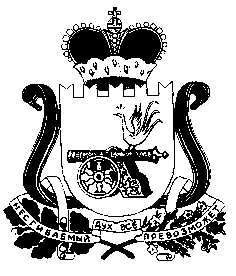 